	Liceo Bicentenario Luis Alberto Barrera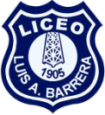                                  Unidad Técnica PedagógicaAsignatura: Educación Física y Salud.Curso: 1° Medios.Unidad: Acondicionamiento Físico y Salud. (Resistencia y velocidad)TIPOS DE RESISTENCIA:Resistencia Aeróbica: Esfuerzo de intensidad moderada, cuando el oxígeno que llega a los músculos que trabajan es suficiente para realizar  el ejercicio.Resistencia Anaeróbica: Esfuerzo muy intenso y de corta duración, cuando el oxígeno que llega a los músculos es insuficiente o incluso falta total de éste. 	Liceo Bicentenario Luis Alberto Barrera                                 Unidad Técnica Pedagógica¿Cómo incrementar la velocidad?________________________________________________________________________________________________________________________________________________________________________________________________________________________________________________________________________________________________________________________________Dentro del atletismo existen varias pruebas atléticas donde encontramos algunas de resistencia u otras de velocidad, en el siguiente recuadro mencionan 4 de cada una.